Lista Aula Teórica 15CAPÍTULO 3043E. A Fig. 30-35 mostra quatro posições de um ímã e um fio retilíneo pelo qual elétrons estão fluindo para fora da página, perpendicular ao plano do ímã. Em que caso a força sobre o fio aponta para o topo da página?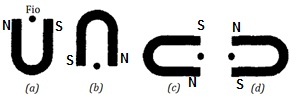 Fig. 30-35 Exercício 43. 46P. Um fio de  de comprimento e  de massa está suspenso por um par de condutores flexíveis num campo magnético de  (Fig. 30-36). Quais são as intensidades e o sentido da corrente necessários para anular a tensão nos fios de suporte?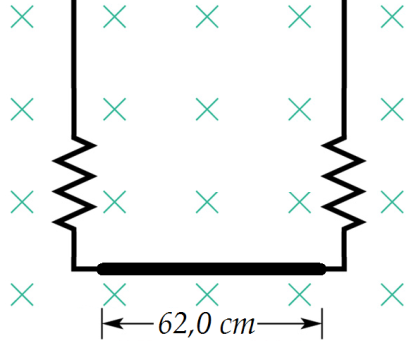 Fig. 30-36 Problema 46.47P. Um fio de  de comprimento, situado ao longo do eixo , é percorrido por uma corrente de , no sentido dos  positivos. O fio está imerso num campo magnético dado por . Determine a força sobre o fio.48P. Um fio de metal de massa  desliza sem atrito sobre dois trilhos horizontais separados por uma distância , como na Fig. 30-37. Os trilhos estão colocados num campo magnético uniforme . Uma corrente constante  flui de um gerador  ao longo de um trilho, através do fio e retorna pelo outro trilho. Determine a velocidade (módulo, direção e sentido) do fio em função do tempo, supondo que ele esteja em repouso no instante .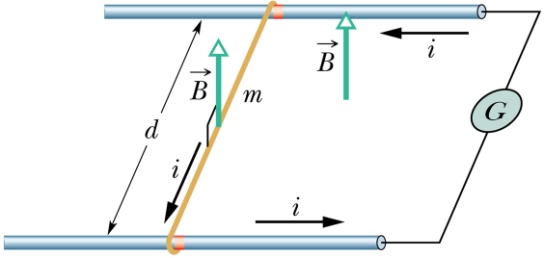 Fig. 30-37 Problema 48.50P. Um condutor rígido e comprido, colocado ao longo do eixo , é percorrido por uma corrente de  no sentido . Um campo magnético  está presente e é dado por , com  em metros e  em militeslas. Calcule a força sobre um segmento de  de condutor que está situado entre  e .53E. Uma bobina de corrente de uma só volta, transportando uma corrente de , tem a forma de um triângulo retângulo de lados ,  e . A bobina é colocada num campo magnético uniforme de módulo  e de direção paralela à corrente no lado de  da bobina. (a) Determine o módulo da força magnética que atua sobre cada um dos três lados da bobina. (b) Mostre que a força magnética total sobre a bobina é nula.67P. Uma espira circular de arame, de raio , transporta uma corrente de . Um vetor unitário, paralelo ao momento de dipolo  da espira, é dado por . A espira está imersa num campo magnético de . Determine (a) o torque sobre a espira (usando notação vetorial) e (b) a energia potencial magnética da espira.RespostasCapítulo 3043. Caso (b). 46. i = 0,467 A, da esquerda para a direita. 47. . 48.  50.   53. (a) ;    67. (a) . (b) .